Western Australia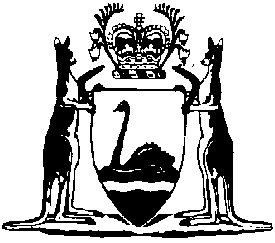 Electricity Corporations (Competition Laws Authorisation) Regulations 2013Compare between:[01 Jul 2013, 00-a0-00] and [01 Jan 2014, 00-b0-03]Western AustraliaElectricity Corporations Act 2005Electricity Corporations (Competition Laws Authorisation) Regulations 20131.	Citation		These regulations are the Electricity Corporations (Competition Laws Authorisation) Regulations 2013.2.	Commencement		These regulations come into operation as follows —	(a)	regulations 1 and 2 — on the day on which these regulations are published in the Gazette;	(b)	the rest of the regulations — on 1 July 2013.3.	Authorisation for purposes of competition laws	(1)	In this regulation — 	corporation means — 	(a)	the Electricity Generation Corporation; or	(b)	the Electricity Retail Corporation;	prescribed direction means a direction under section 111(1) of the Act that requires a corporation, in the performance of its functions — 	(a)	to have regard to its interests and the other corporation’s interests; and	(b)	to act in a way that will maintain or increase the aggregate value of its business and the other corporation’s business, even if to do so would not be in its interests; and	(c)	to not make a decision that would be likely to result in a sustained, substantial and avoidable increase in the costs to consumers of delivering electricity services in the South West interconnected system.	(2)	For the purposes of the Competition and Consumer Act 2010 (Commonwealth) and the Competition Code, this regulation authorises any arrangement, act, matter or thing made, entered into, engaged in, imposed, carried out, given effect to, or done, by a corporation in order to comply with a prescribed direction given to the corporation.Notes1	This is a compilation of the Electricity Corporations (Competition Laws Authorisation) Regulations 2013.  The following table contains information about those regulations.Compilation tableCitationGazettalCommencementElectricity Corporations (Competition Laws Authorisation) Regulations 201328 Jun 2013 p. 2748-9r. 1 and 2: 28 Jun 2013 (see r. 2(a));
Regulations other than r. 1 and 2: 1 Jul 2013 (see r. 2(b))